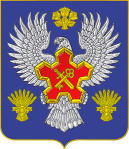 ВОЛГОГРАДСКАЯ ОБЛАСТЬ П О С Т А Н О В Л Е Н И ЕАДМИНИСТРАЦИИ ГОРОДИЩЕНСКОГО МУНИЦИПАЛЬНОГО РАЙОНАот 27 января 2016 г.  № 37О внесении дополнений в постановление администрации Городищенского муниципального района №1756 от 30.09.2011 года «Об утверждении Административного регламента предоставления муниципальной услуги «Предоставление доступа к справочно-поисковому аппарату          и базам данных»Во исполнение требований Федерального закона от 27 июля 2010 года № 210-ФЗ «Об организации предоставления государственных                    и муниципальных услуг», в соответствии с постановлением администрации Городищенского муниципального района № 1669                     от 24 июля 2012 года «Об утверждении Порядка разработки и утверждения административных регламентов предоставления муниципальных услуг»,             п о с т а н о в л я ю:Дополнить п. 2.6. приложения №1 к Постановлению администрации Городищенского муниципального района №1756 от 30.09.2011 года «Об утверждении Административного регламента предоставления муниципальной услуги «Об утверждении Административного регламента предоставления муниципальной услуги «Предоставление доступа к справочно-поисковому аппарату и базам данных» абзацем следующего содержания:«Заявление и документы (сведения), необходимые для получения муниципальной услуги, могут быть направлены в форме электронных документов посредством портала государственных и муниципальных услуг».Дополнить п.2.12. приложения №1 к Постановлению администрации Городищенского муниципального района №1756 от 30.09.2011 года «Об утверждении Административного регламента предоставления муниципальной  услуги «Предоставление доступа к справочно-поисковому аппарату и базам данных» абзацем следующего содержания:«Помещения, в которых предоставляется муниципальная услуга, зал ожидания, места для заполнения запросов о предоставлении муниципальной услуги, информационные стенды с образцами их заполнения и перечнем документов, необходимых для предоставления муниципальной услуги, должны быть обеспечены доступностью для инвалидов в соответствии с законодательством Российской Федерации                о социальной защите инвалидов».Настоящее постановление вступает в силу с 1 января 2016 года.Опубликовать настоящее постановление в общественно-политической газете Городищенского муниципального района «Междуречье» и на официальном сайте администрации Городищенского муниципального района.5.  Контроль за исполнением настоящего постановления возложить на заместителя главы администрации Городищенского муниципального района Кукса В.А.Глава администрации Городищенского муниципального района                              			А.Н.Тарасов